Formulas Online (FONL) — Nonbeverage Formula and Process Application (Equivalent to TTB F 5154.1, Formula and Process for Nonbeverage Products) The user logs on to Formulas Online (FONL):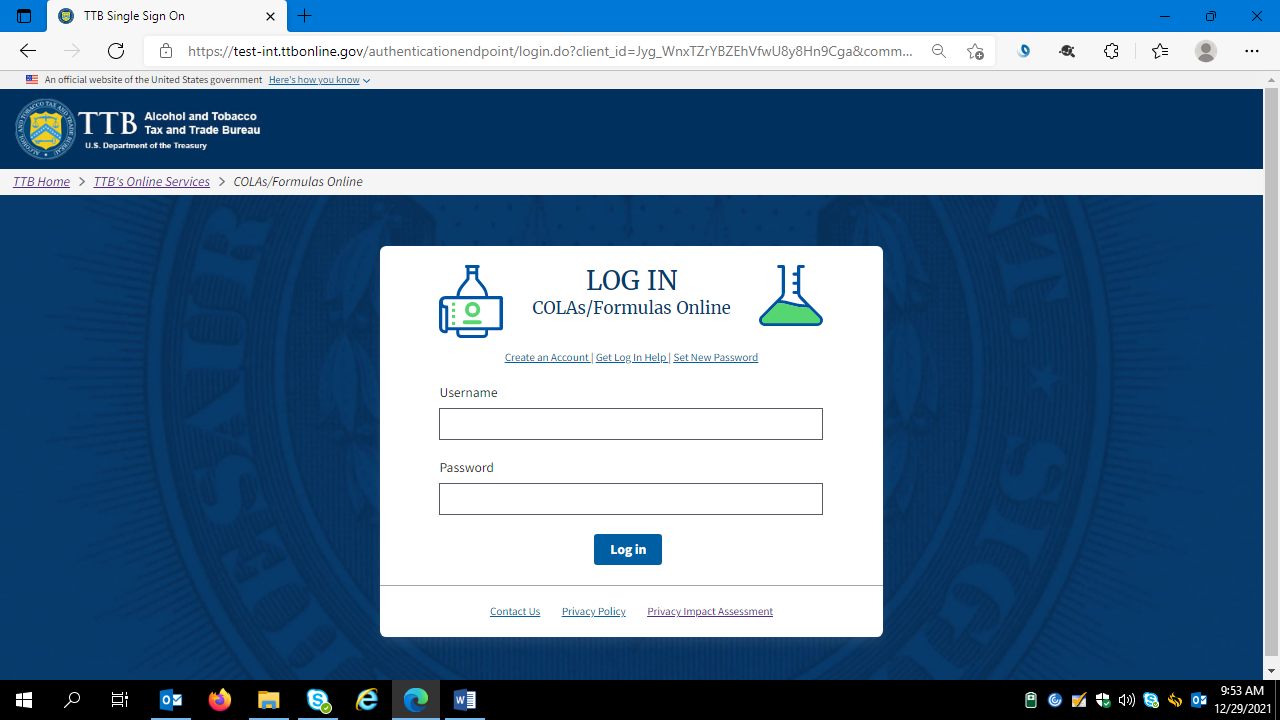 The user logs on and FONL presents the user with a screen showing their previous FONL submissions.  Using the drop down menu under the “New” button, the user chooses the type of formula and process they will submit – in this case, “Formula and Process for Nonbeverage Product.” 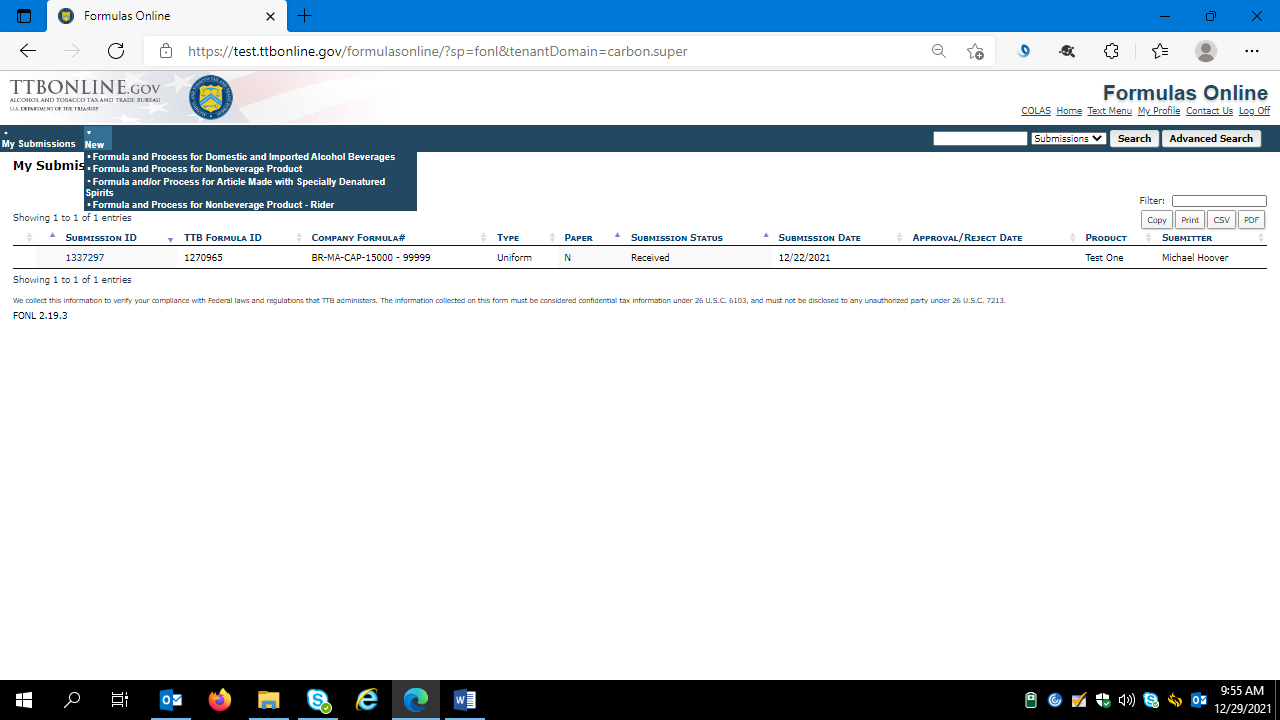 After clicking ““Formula and Process for Nonbeverage Product,” FONL presents the user with a dialogue box: 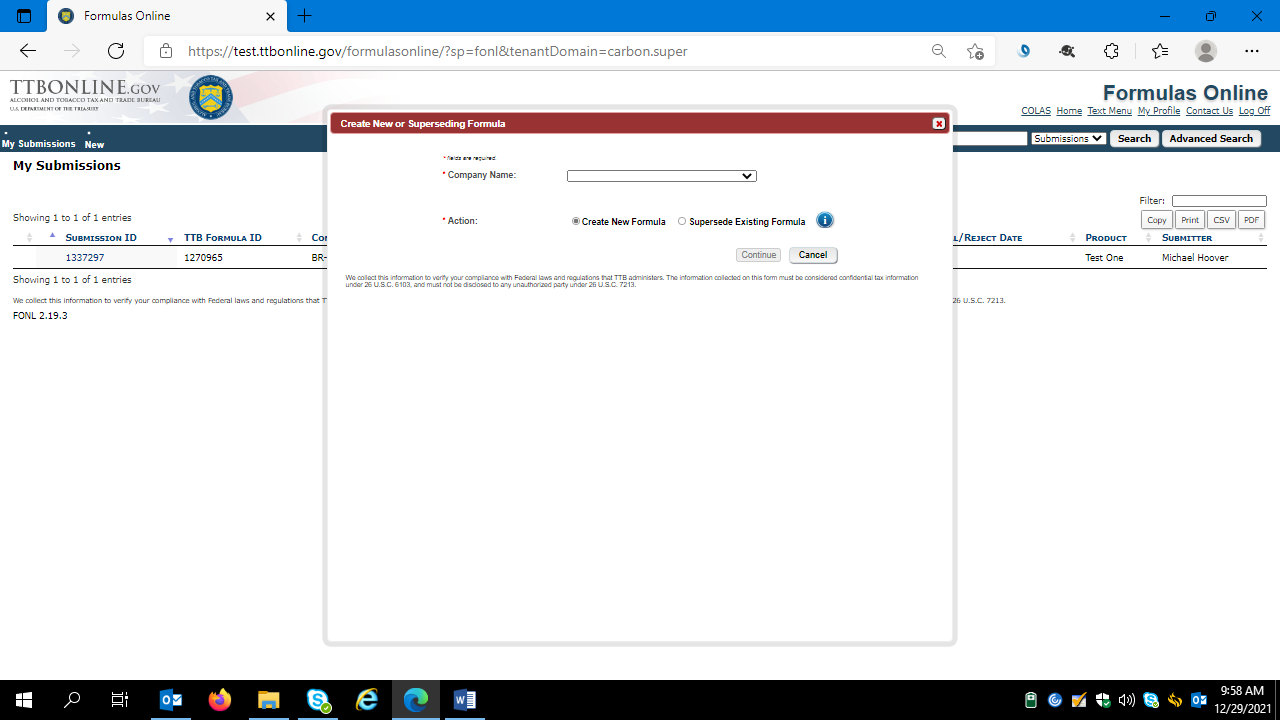 Selecting the appropriate company name from the drop down menu results in the company information auto-filling the dialog box, as shown below.  The user selects “Continue” to proceed: 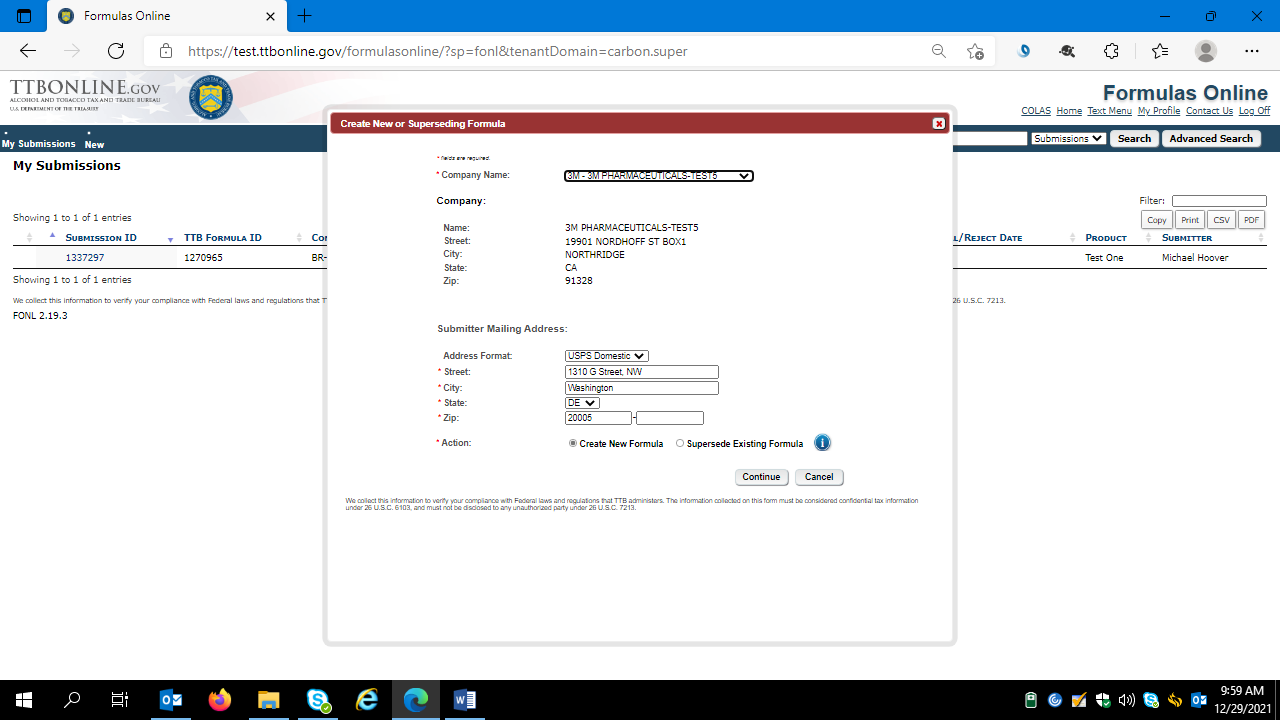 User selects the “Main” tab and completes the data fields: 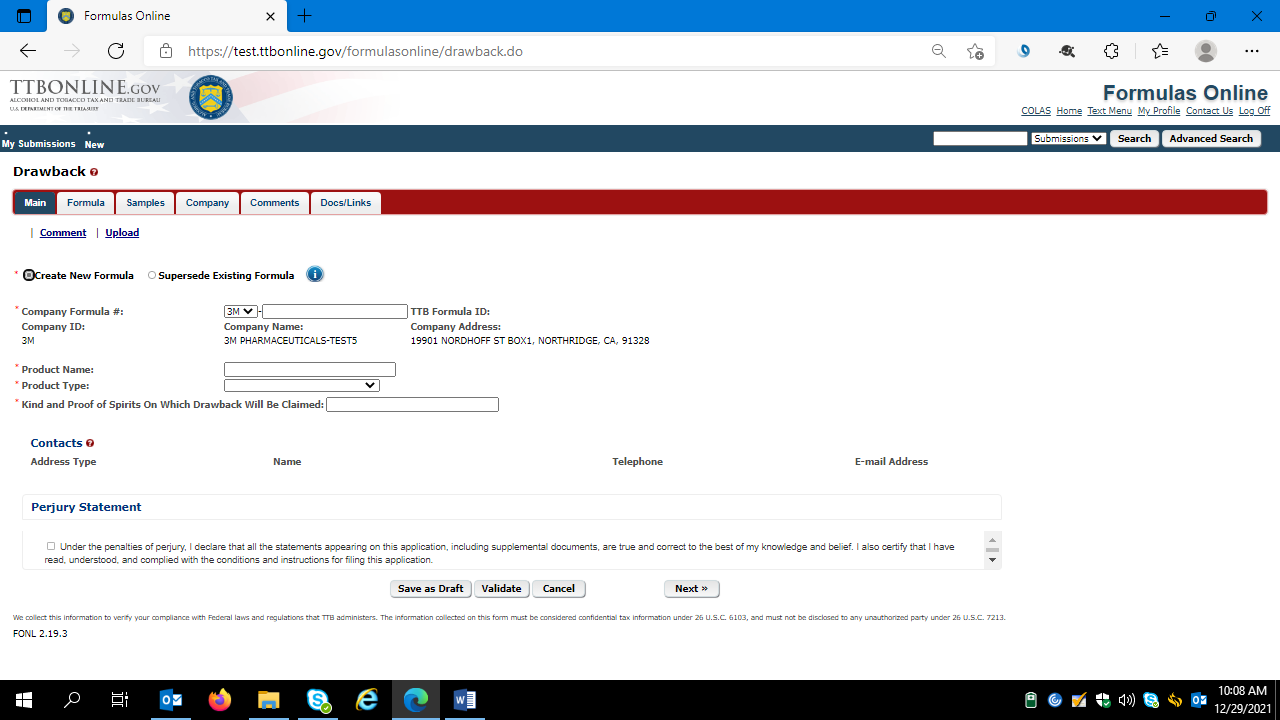 The user then clicks “Next.” The user then completes the “Formula” tab: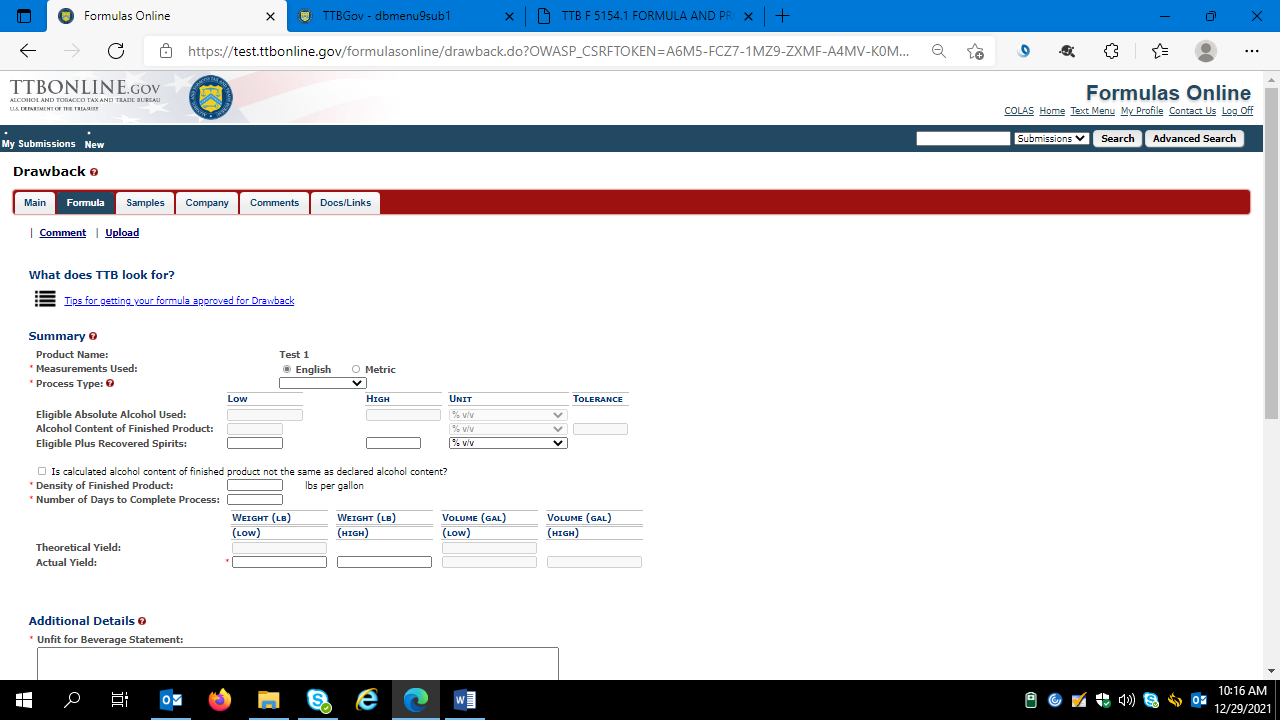 Formula tab continued: 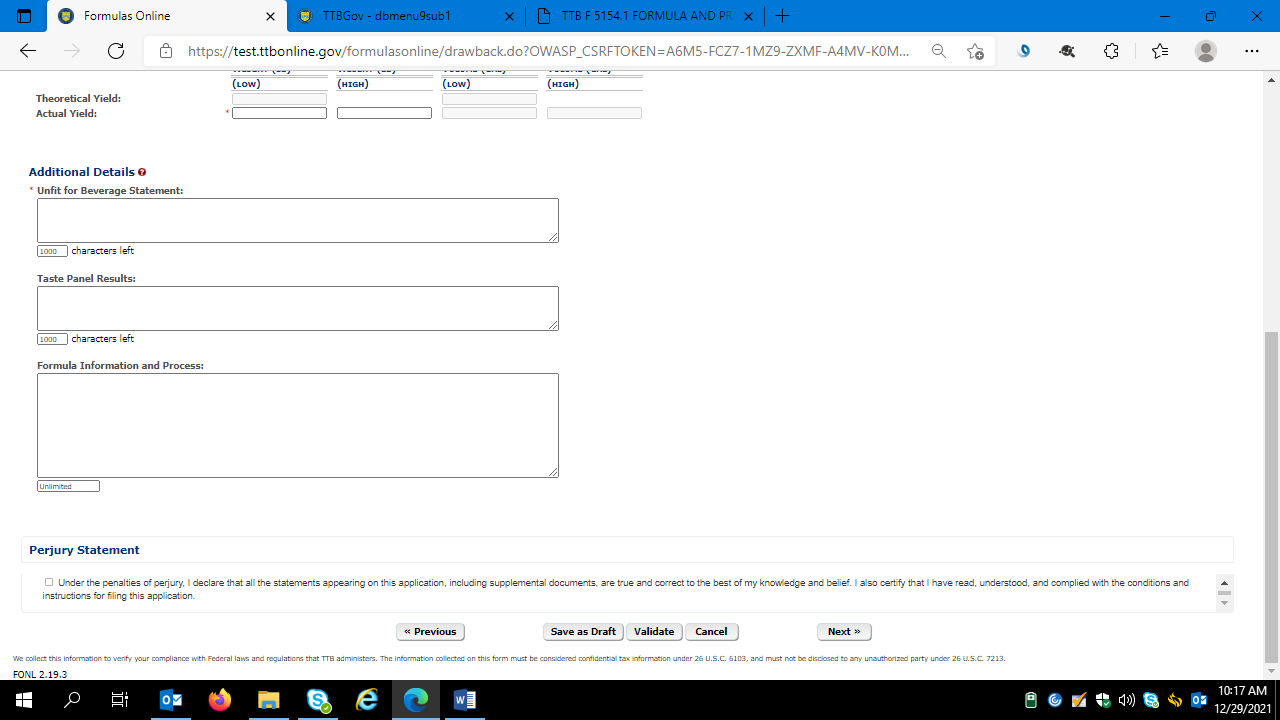 The user then clicks “Next.” User completes the “Sample” tab if TTB requires the submission of a sample of the product in question: 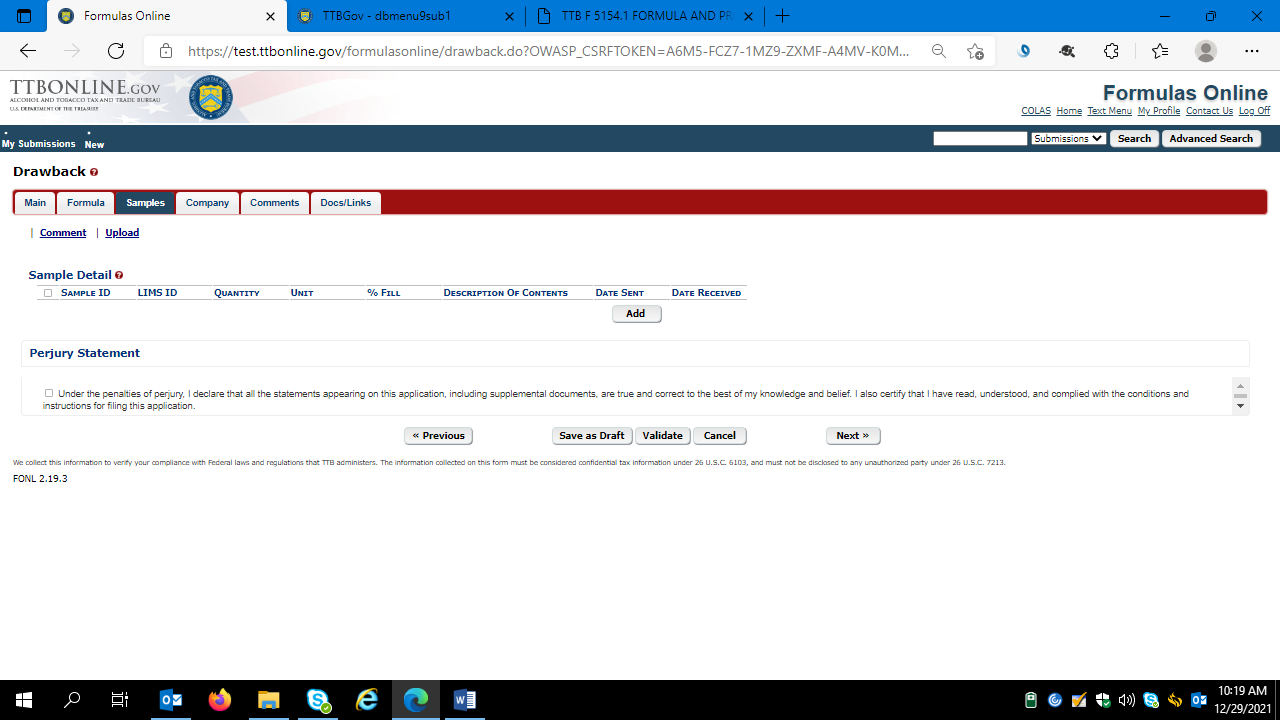 The user then clicks “Next.”User updates the Company information tab as necessary: 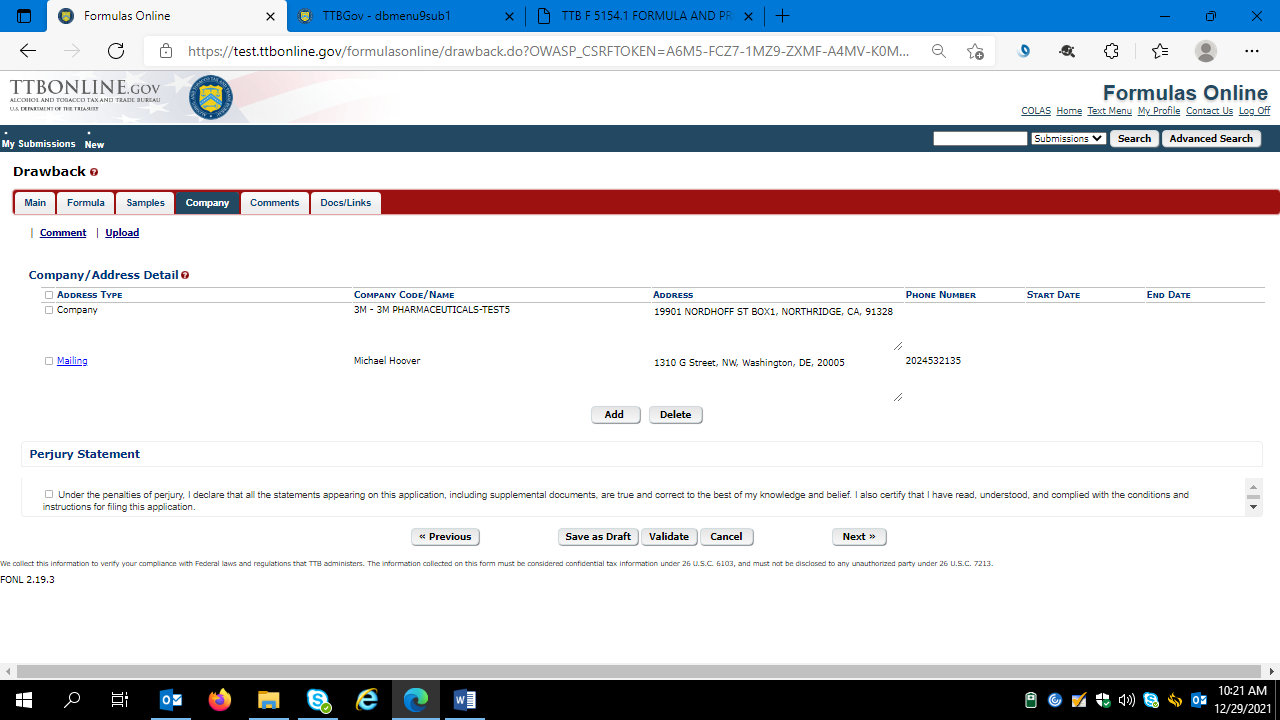 Clicking the “Add” button results in this screen: 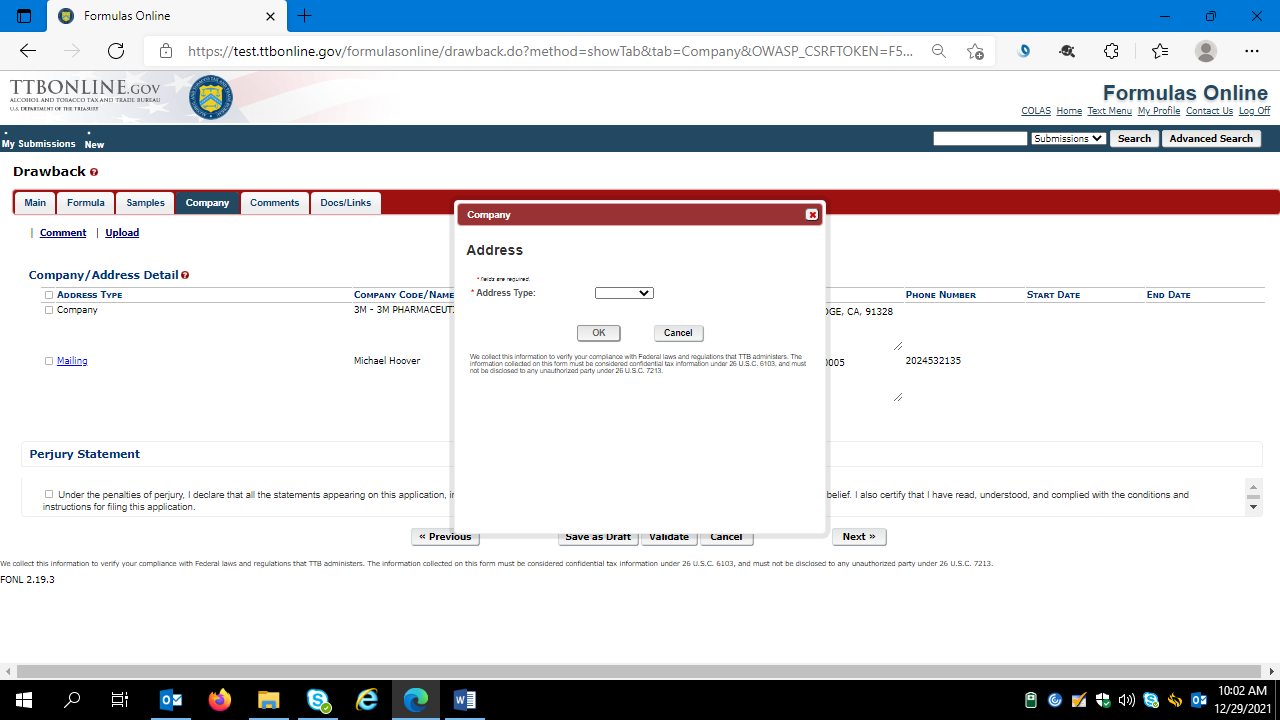 The user selects the type of Address to add, and completes the necessary data fields: 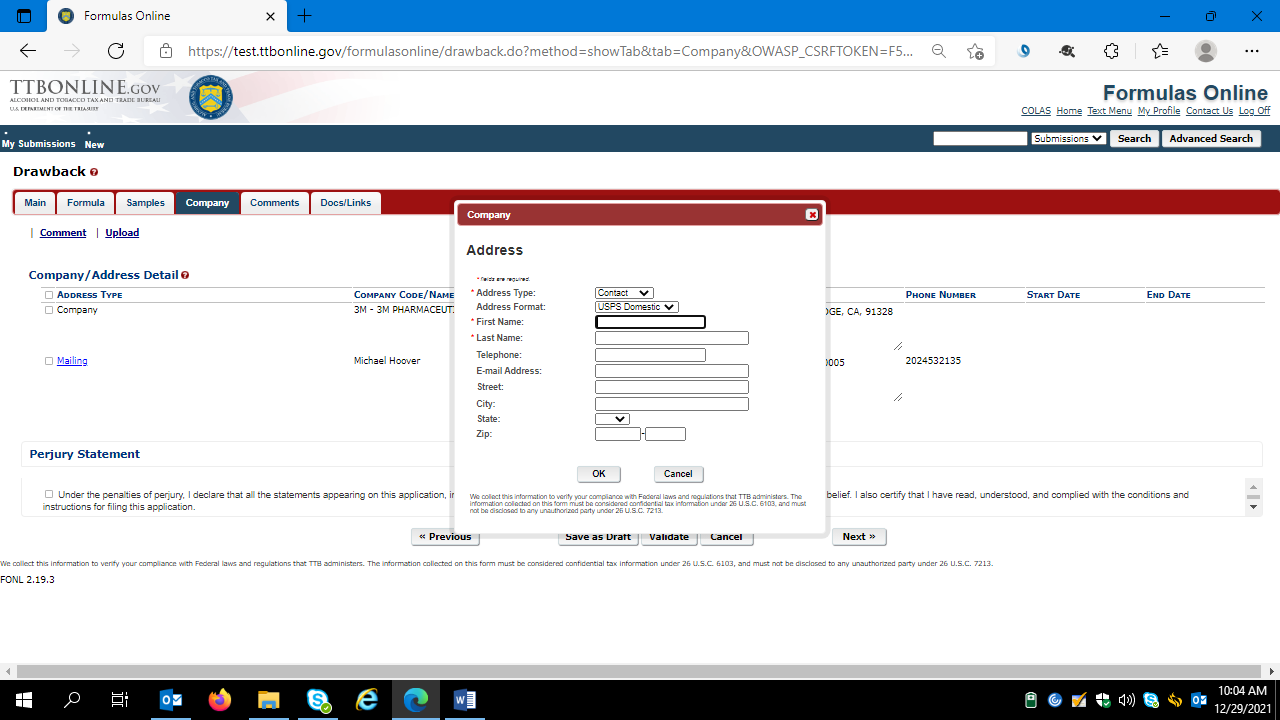 The user clicks “Ok” to add the contact information, and then clicks “Next” to proceed to the Comments screen. User completes the Comments tab as necessary: 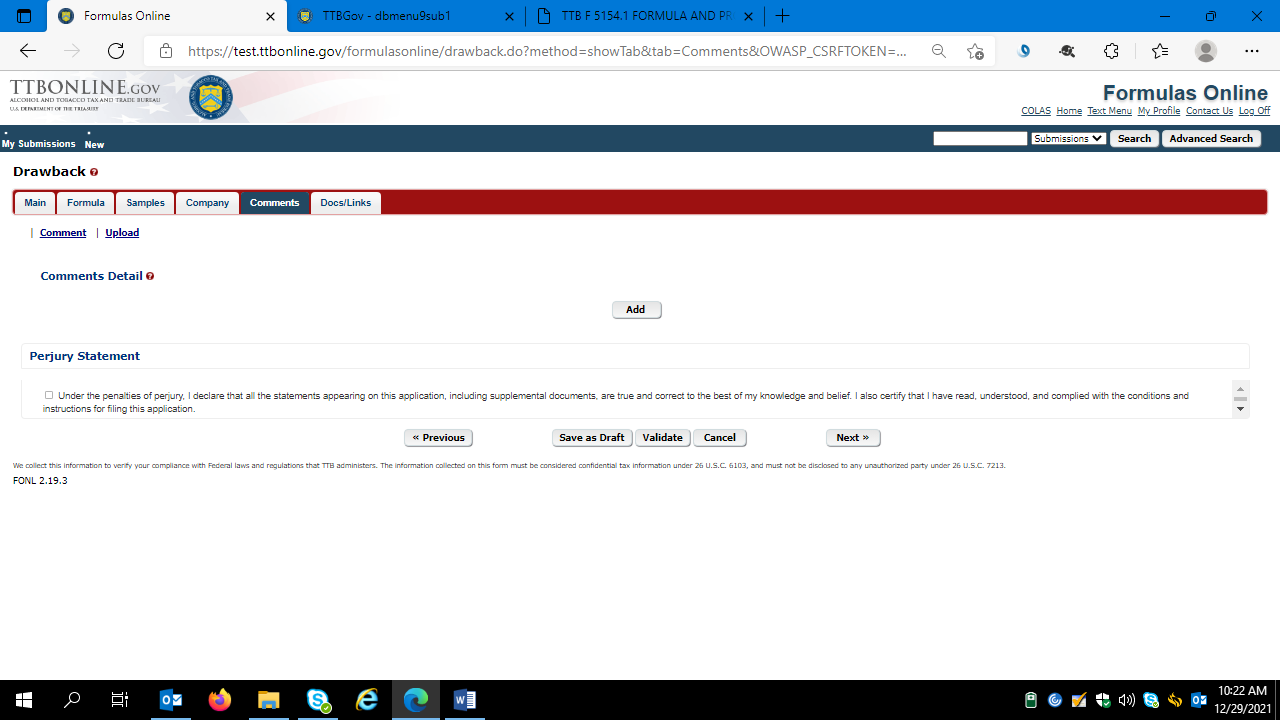 The user then clicks “Next.” The user completes the Documents/Links tab as necessary: 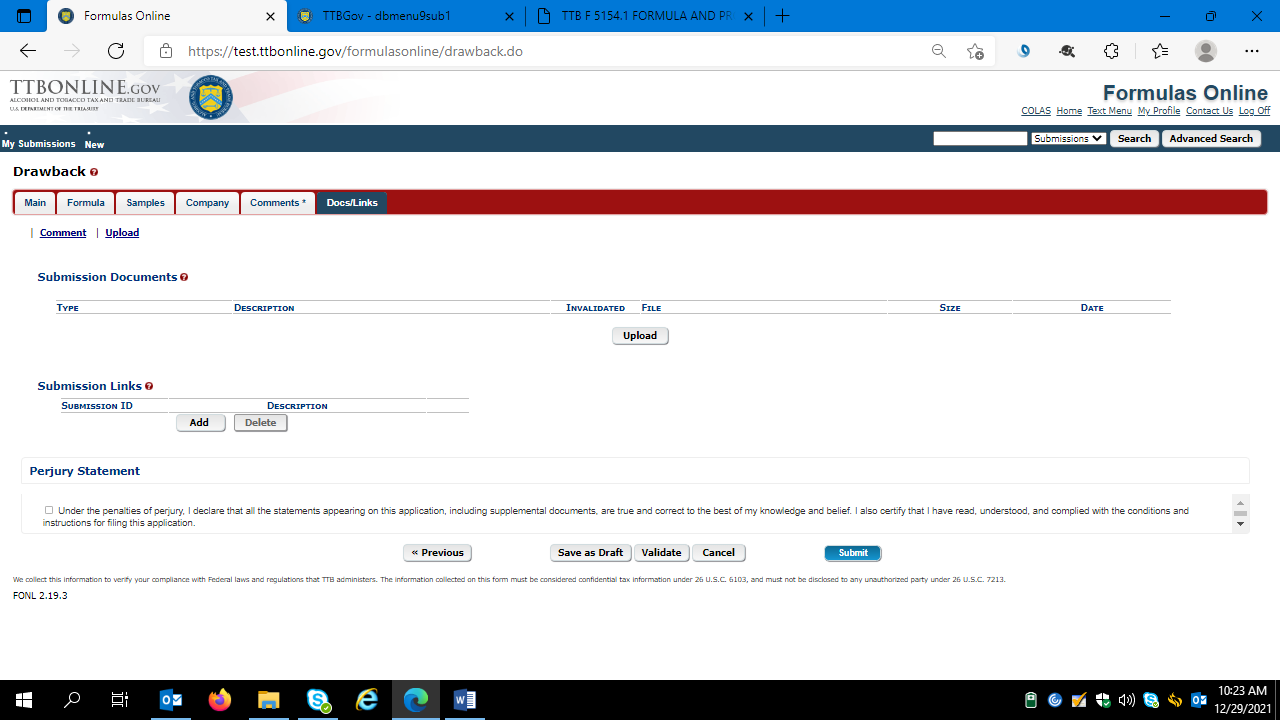 The user then clicks “Next.” Clicking “Validate” causes the FONL system to generate a list of errors that require correction: 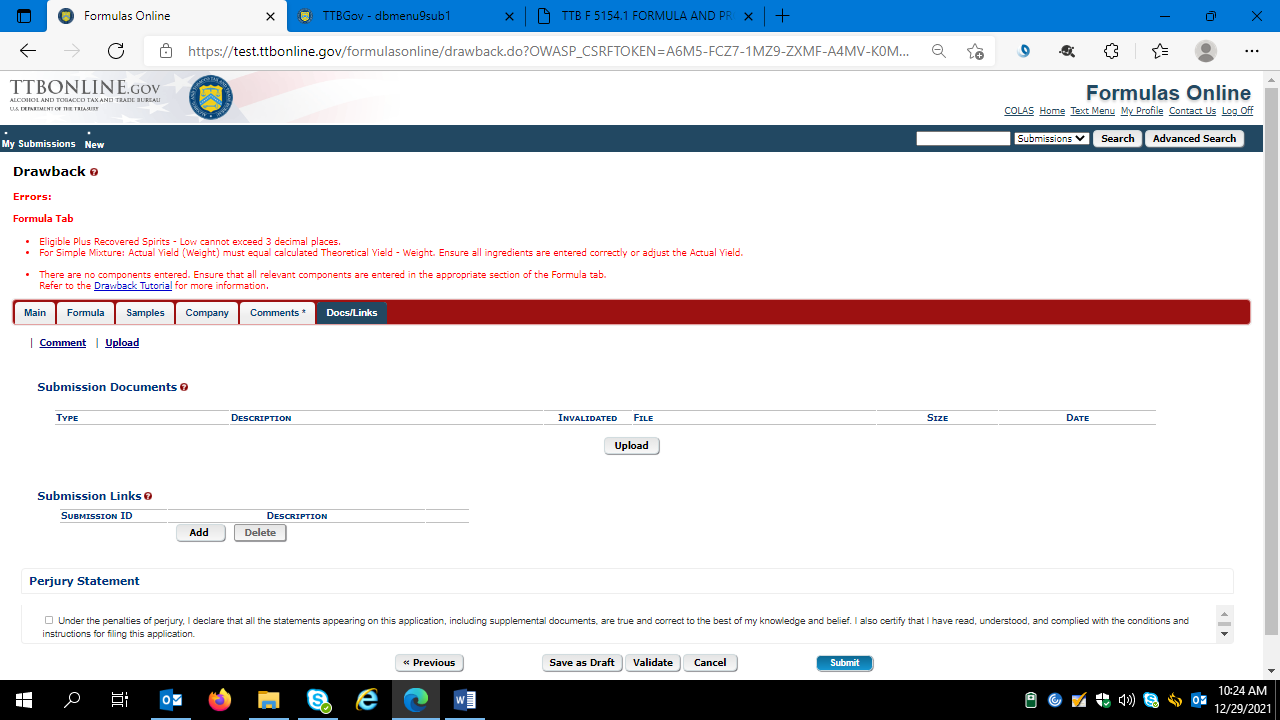 After correcting the noted errors, the user will see a message “Validation is successful – no errors were found” – as shown here: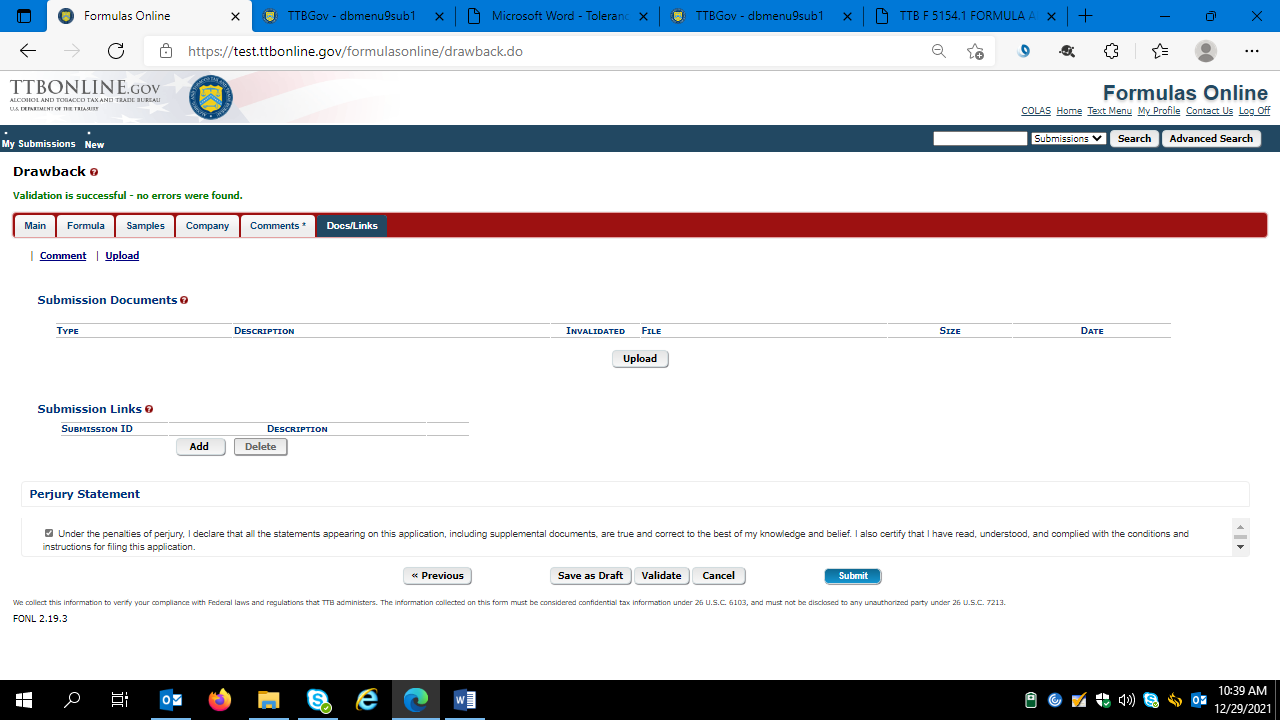 The user then accepts the Perjury Statement and clicks “Submit.”  The user will receive a successful submission message: 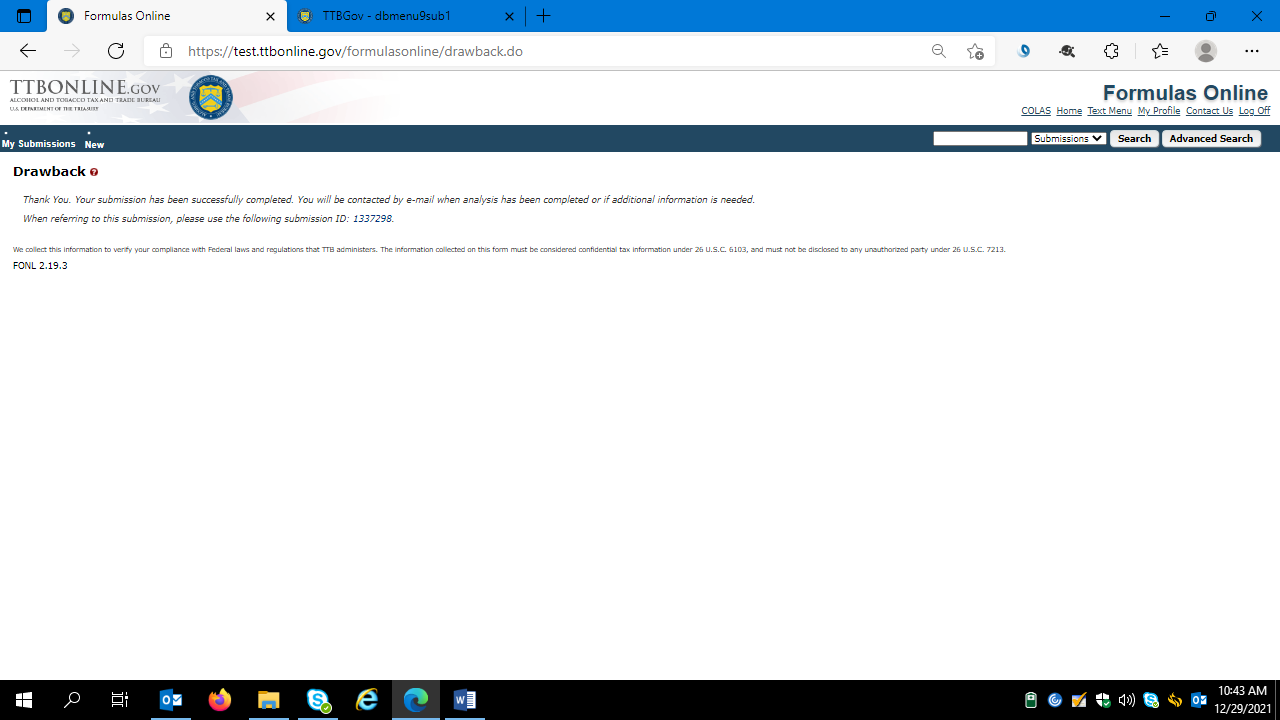 The user then logs out of the FONL system. ====  END  ==== 